中国新闻奖参评作品推荐表作品标题作品标题视频 | 委员访谈视频 | 委员访谈参评项目音视频新闻访谈作品标题作品标题视频 | 委员访谈视频 | 委员访谈体裁音视频新闻访谈作品标题作品标题视频 | 委员访谈视频 | 委员访谈语种作  者（主创人员）作  者（主创人员）蔺津  陈治学  王斌 毕竞   杨丰华编辑李渭川 陈伟 吴佳李渭川 陈伟 吴佳原创单位原创单位华兴时报社刊播单位华兴时报华兴时报刊播版面(名称和版次)刊播版面(名称和版次)华兴时报微信公众号刊播日期2021年1月27日2021年1月27日新媒体作品填报网址新媒体作品填报网址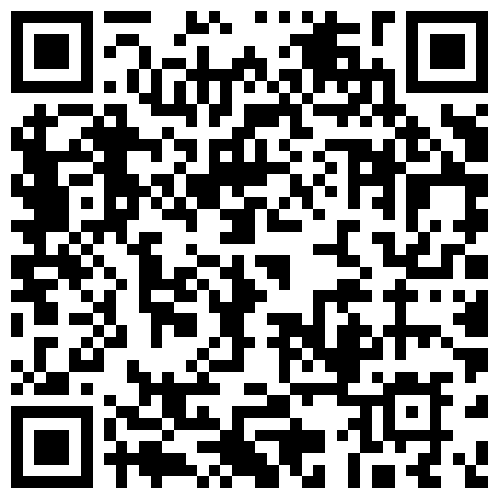 https://mp.weixin.qq.com/s/kxnTRzOpHEn2fSn7zfCDewhttps://mp.weixin.qq.com/s/kxnTRzOpHEn2fSn7zfCDewhttps://mp.weixin.qq.com/s/kxnTRzOpHEn2fSn7zfCDewhttps://mp.weixin.qq.com/s/kxnTRzOpHEn2fSn7zfCDew  ︵采作编品过简程介  ︶政协提案是政协委员、各参加单位履行职能的重要途径，委员们针对民生发展中的热点、难点、堵点提出的建议备受各界关注。在宁夏政协十一届四次会议上，记者提前策划、认真准备、广泛走访，了解政协委员们关注的热点话题，通过现场访谈，让委员们提出的加强青少年德育教育、做优社区卫生服务工作、加强孤独症儿童康复体系建设等建议，及时通过媒体宣传吸引社会关注，助推这些与民生发展息息相关的“金点子”能够落地。政协提案是政协委员、各参加单位履行职能的重要途径，委员们针对民生发展中的热点、难点、堵点提出的建议备受各界关注。在宁夏政协十一届四次会议上，记者提前策划、认真准备、广泛走访，了解政协委员们关注的热点话题，通过现场访谈，让委员们提出的加强青少年德育教育、做优社区卫生服务工作、加强孤独症儿童康复体系建设等建议，及时通过媒体宣传吸引社会关注，助推这些与民生发展息息相关的“金点子”能够落地。政协提案是政协委员、各参加单位履行职能的重要途径，委员们针对民生发展中的热点、难点、堵点提出的建议备受各界关注。在宁夏政协十一届四次会议上，记者提前策划、认真准备、广泛走访，了解政协委员们关注的热点话题，通过现场访谈，让委员们提出的加强青少年德育教育、做优社区卫生服务工作、加强孤独症儿童康复体系建设等建议，及时通过媒体宣传吸引社会关注，助推这些与民生发展息息相关的“金点子”能够落地。政协提案是政协委员、各参加单位履行职能的重要途径，委员们针对民生发展中的热点、难点、堵点提出的建议备受各界关注。在宁夏政协十一届四次会议上，记者提前策划、认真准备、广泛走访，了解政协委员们关注的热点话题，通过现场访谈，让委员们提出的加强青少年德育教育、做优社区卫生服务工作、加强孤独症儿童康复体系建设等建议，及时通过媒体宣传吸引社会关注，助推这些与民生发展息息相关的“金点子”能够落地。政协提案是政协委员、各参加单位履行职能的重要途径，委员们针对民生发展中的热点、难点、堵点提出的建议备受各界关注。在宁夏政协十一届四次会议上，记者提前策划、认真准备、广泛走访，了解政协委员们关注的热点话题，通过现场访谈，让委员们提出的加强青少年德育教育、做优社区卫生服务工作、加强孤独症儿童康复体系建设等建议，及时通过媒体宣传吸引社会关注，助推这些与民生发展息息相关的“金点子”能够落地。社会效果作品紧扣人民群众关注的难点问题，通过现场访谈迅速报道委员关注、民生期盼的焦点问题，展现了广大政协委员为国建言、为民履职的使命情怀，深层次反映社会主义协商民主的独特作用。这期节目发布后受到社会各界的好评，一些问题得到相关部门高度重视，推动有关问题更好解决，收到了良好的传播效果。作品紧扣人民群众关注的难点问题，通过现场访谈迅速报道委员关注、民生期盼的焦点问题，展现了广大政协委员为国建言、为民履职的使命情怀，深层次反映社会主义协商民主的独特作用。这期节目发布后受到社会各界的好评，一些问题得到相关部门高度重视，推动有关问题更好解决，收到了良好的传播效果。作品紧扣人民群众关注的难点问题，通过现场访谈迅速报道委员关注、民生期盼的焦点问题，展现了广大政协委员为国建言、为民履职的使命情怀，深层次反映社会主义协商民主的独特作用。这期节目发布后受到社会各界的好评，一些问题得到相关部门高度重视，推动有关问题更好解决，收到了良好的传播效果。作品紧扣人民群众关注的难点问题，通过现场访谈迅速报道委员关注、民生期盼的焦点问题，展现了广大政协委员为国建言、为民履职的使命情怀，深层次反映社会主义协商民主的独特作用。这期节目发布后受到社会各界的好评，一些问题得到相关部门高度重视，推动有关问题更好解决，收到了良好的传播效果。作品紧扣人民群众关注的难点问题，通过现场访谈迅速报道委员关注、民生期盼的焦点问题，展现了广大政协委员为国建言、为民履职的使命情怀，深层次反映社会主义协商民主的独特作用。这期节目发布后受到社会各界的好评，一些问题得到相关部门高度重视，推动有关问题更好解决，收到了良好的传播效果。  ︵初推评荐评理语由   ︶政协委员是社会各界的代表人士，政协提案是人民群众参与国家和社会治理的重要形式。访谈紧扣这一社会关注点，让群众更多了解委员提案，让社会治理更加透明，也在一定程度上推动了社会热点难点堵点问题的解决。签名：（盖单位公章）                                      2022年6月7日政协委员是社会各界的代表人士，政协提案是人民群众参与国家和社会治理的重要形式。访谈紧扣这一社会关注点，让群众更多了解委员提案，让社会治理更加透明，也在一定程度上推动了社会热点难点堵点问题的解决。签名：（盖单位公章）                                      2022年6月7日政协委员是社会各界的代表人士，政协提案是人民群众参与国家和社会治理的重要形式。访谈紧扣这一社会关注点，让群众更多了解委员提案，让社会治理更加透明，也在一定程度上推动了社会热点难点堵点问题的解决。签名：（盖单位公章）                                      2022年6月7日政协委员是社会各界的代表人士，政协提案是人民群众参与国家和社会治理的重要形式。访谈紧扣这一社会关注点，让群众更多了解委员提案，让社会治理更加透明，也在一定程度上推动了社会热点难点堵点问题的解决。签名：（盖单位公章）                                      2022年6月7日政协委员是社会各界的代表人士，政协提案是人民群众参与国家和社会治理的重要形式。访谈紧扣这一社会关注点，让群众更多了解委员提案，让社会治理更加透明，也在一定程度上推动了社会热点难点堵点问题的解决。签名：（盖单位公章）                                      2022年6月7日